Supplementary MaterialMultiple lines of evidence for independent origin of wild and cultivated flowering cherry (Prunus yedoensis)Myong-Suk Cho and Seung-Chul Kim** Correspondence: Seung-Chul Kim: sonchus96@skku.eduSupplementary Figure and Tables1.2	Supplementary TablesSupplementary Table S3. Twenty-six RosCOS markers and primer information used for screening eight representative species in this study.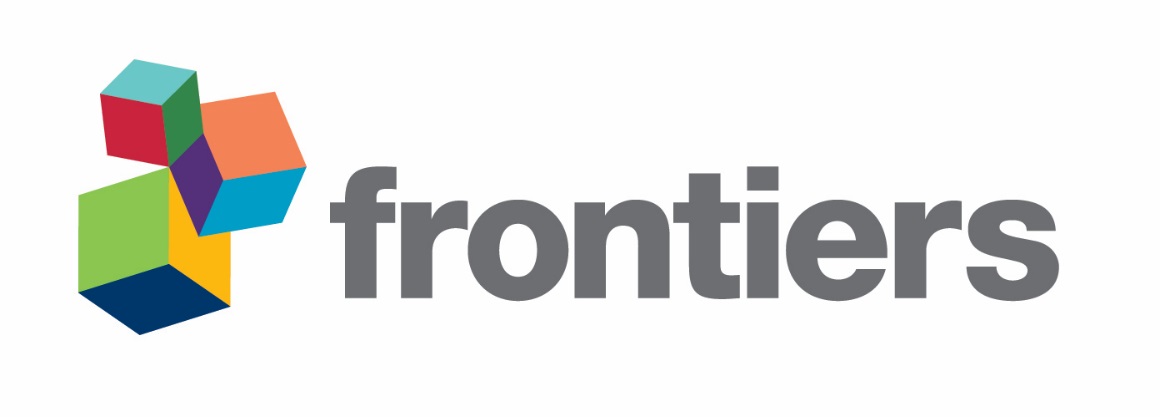 NameForward PrimerReverse PrimerBin/linkage group1RosCOS_00540TTGCAAGAAGCCTGGCCTATTTGATAAGATCCCTAGCTTTGACA1:502RosCOS_01475CACTCGTGCATCTCAGCTTCCCTGAATGGCATCAACCAG1:523RosCOS_02072GCTGAAATGCATAAAGCTGGATGCCAGCTGCAACTGATAAC2:254RosCOS_01116TTGGGCATTCATGTTTGTTCCCTTGTAGATCCATCAACGACA2:265RosCOS_01276GAGGGCAAATTTGATGCAGTAGTGGAGGCCAATCCTTCTT2:286RosCOS_01480TTTGAGAAACAAACCGATTGAATCTGTGCATCCCAGTACGAG3:227RosCOS_01134CTGGTGACCTAGGCCCATTACCGAGCATGCATAAAAGGAT3:378RosCOS_03763GCGTGAGAGGATTCTGGCTACCTTCTTTTGGAGGACCGTA3:499RosCOS_01163TCTTTGGAATTGCCTCTGCTCATCCACATGCTGACGAAAG4:1810RosCOS_03739GGCAGAAGACTGCAGGAAGTAGCATTTGGGACAAAGAGACC4:2711RosCOS_03576AATGTAGTTGCTTGGCATGGGGCCCATAAATTCGCTCATA4:4612RosCOS_01339ATGGGGAACTGTTGGATTGAGCTCAAGGTCCTTTGATTGAA4.6313RosCOS_01167CCCTTCCTCTTGATTGCAGACGGATCTTTAGCTTGGCAAC5:0814RosCOS_03799ATCGCAACATCCTTGACAAATGGTTCTGATCCACCTCACA5:2115RosCOS_01445TTGATCTGGCCTCAAGGAACAGATGCCATCCTCCAATACG5:4116RosCOS_00643GCGTGGCAGCTATTAACACATCACCAAACTCTGATTTCATCATT5:4917RosCOS_01240CGGTAAACCCAGGAGCTTTTATCTTGTTGCCGTCGAAGTT6:2518RosCOS_01493GGGGAACTAAATCACAGCTCAGAAGCAAGCCCAACCAAG6.8419RosCOS_02599GTTCGCTCCTGTTGAGGAAGCTGACGGCCAGACTCTAGGA7:2520RosCOS_03628TGGTTATTCATTCTGGATTGGGCATGGCCAGGATAGTTTGT7:4821RosCOS_01250TCATGGGGATTGGTAACACCCCTGGTCAAGTTCCACATTG7:5622RosCOS_01302TGCCTCCCAAATCGTAACTCTGGGTCTCTTTCCATCCTTG7:5623RosCOS_01200AAGAAGTGGGTGATGGCAACCATGCCAATCAAAGACATGG8:4124RosCOS_03732ACAGCTGCGATCCAAGTAGCCCGAAATCAACAATATCAAGAGC8:4125RosCOS_01338GACGCCAAAGACATGAGGATCCAGAAGCAAACCCATTGTT8:4126RosCOS_00517CCAGAAAAGCGTCCTTCTCAAATGCCGACATGGAATAGGA8.6